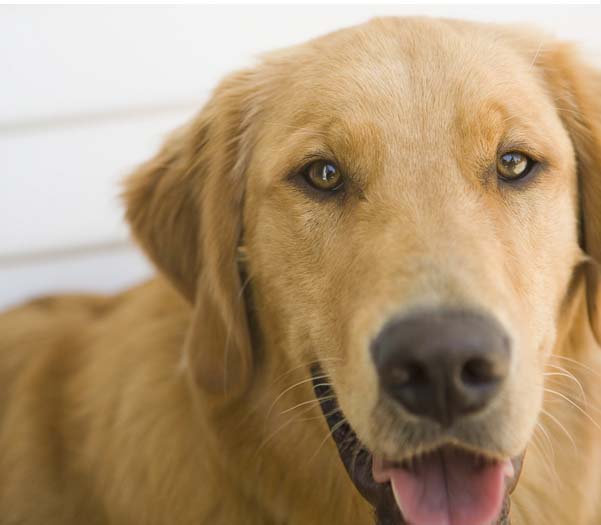 Pet NameBreedColorGender 
Date LostLocation Last Seen Please Call: 123-456-7890